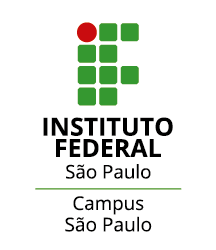 EDITAL Nº SPO.054, DE 31 DE AGOSTO DE 2023PROCESSO SELETIVO PARA DISCENTES PARA O PROGRAMA DE PÓS-GRADUAÇÃO STRICTO SENSU MESTRADO PROFISSIONAL EM ENSINO DE CIÊNCIAS E MATEMÁTICA ANEXO VIII   DIRETRIZES PARA O PRÉ-PROJETO DE PESQUISAO Programa de pós-graduação na modalidade mestrado profissional em Ensino de Ciências e Matemática deste Instituto entende que a formação de pesquisadores constitui uma de suas mais importantes tarefas. O bom desempenho do(a) estudante de pós-graduação depende, em grande parte, de um projeto de pesquisa bem elaborado.O pré-projeto de pesquisa é uma proposta preliminar de projeto para a investigação que pretende ser desenvolvida pelo(a) candidato(a), que poderá ser alterada durante o primeiro ano do curso. O pré-projeto deve revelar o interesse do(a) candidato(a) por um tema específico, explicitamente relacionado às linhas de pesquisa do Programa.Clareza nos objetivos, fundamentação teórica, pertinência e viabilidade da pesquisa são requisitos indispensáveis desse pré-projeto para sua avaliação no processo de seleção dos(as) candidatos(as) ao Programa.O pré-projeto de pesquisa deverá conter entre 5 e 8 páginas com espaçamento de 1,5 entre linhas e fonte Arial, tamanho 12.No site deste processo seletivo está disponível um arquivo em formato .DOCX com modelo de formatação sugerido para o pré-projeto de pesquisa. O uso deste modelo é facultativo aos(às) candidatos(as) (https://spo.ifsp.edu.br/component/content/article?id=315).O pré-projeto de pesquisa deve apresentar no mínimo os seguintes itens:•      Identificação do(a) candidato(a) (Nome e CPF)•      Título•      Linha de pesquisa (Indicar uma dentre as linhas descritas no Quadro 3, abaixo)•      Resumo (máximo 10 linhas)•      Introdução (apresentação do tema de pesquisa e justificativa / espera-se que o(a) candidato(a) descreva aspectos da sua prática profissional que motivam o ingresso no Programa de Mestrado)•      Objetivo da Pesquisa (é desejável que o objetivo inclua alguma proposta de intervenção no ambiente profissional do(a) candidato(a))•      Proposta metodológica•  Proposta de produto educacional (No Mestrado Profissional, o(a) mestrando(a) necessita desenvolver um processo ou produto educativo e aplicá-lo em condições reais de sala de aula ou outros espaços de ensino. Esse produto pode ser, por exemplo, uma sequência didática, um aplicativo computacional, um jogo, um vídeo, um conjunto de vídeo-aulas, um equipamento, uma exposição, uma proposta para formação de professores, um material didático, dentre outros. No pré-projeto de mestrado, é desejável que o(a) candidato(a) apresente uma ideia inicial sobre o tipo de produto que pretende desenvolver.)•      Cronograma (respeitando o prazo máximo de 2 anos para defesa)•      Referências Bibliográficas.Quadro 3 (linhas de pesquisa do Programa)1. Epistemologia, Didática e Currículo no Ensino de Ciências e MatemáticaEsta linha tem como foco a discussão sobre a produção do conhecimento em Ciências e Matemática, e suas repercussões na construção de didáticas e metodologias específicas para o ensino dessas ciências. Propõe-se também a abarcar investigações sobre os processos de construção e implementação curriculares nos diferentes níveis de ensino. Assim, esta linha tem por objetivos investigar: (i) a estrutura do conhecimento em Ciências e Matemática, considerando-se a complexidade envolvida; (ii) a linguagem específica de cada um desses campos do saber, ao configurarem-se em disciplinas; (iii) os processos ensino-aprendizagem dessas ciências; (iv) os processos de construção, organização e implementação dos currículos para o Ensino de Ciências e Matemática nos diferentes níveis de ensino; (v) a interação e interlocução de saberes nos espaços formal, não formal e informal; (vi) a aprendizagem considerando-se diferentes materiais didáticos. 2. Tecnologias da Informação e Comunicação no Ensino de Ciências e MatemáticaEsta linha tem por objetivo investigar as possibilidades de aprendizagem advindas da incorporação de recursos tecnológicos e novas linguagens no Ensino de Ciências e Matemática. Abrange pesquisas relacionadas a (i) Educação a Distância (EAD); (ii) elaboração de produtos tecnológicos como recursos de ensino; (iii) especificidades do processo ensino-aprendizagem mediado por tecnologias; (iv) utilização de recursos tecnológicos no ensino de ciências naturais, estatística e matemática.3. Formação de professores para o ensino de Ciências e MatemáticaEsta linha de pesquisa tem por objetivo investigar os processos de formação inicial e contínua de professores de Ciências e Matemática, considerando os diferentes saberes da docência e os contextos formativos. Abrange pesquisas sobre: (i) a construção da identidade do(a) professor(a) de ciências e matemática; (ii) os processos de formação inicial e contínua dos(as) professores(as) de ciências e matemática; (iii) o desenvolvimento profissional dos(as) professores(as) de ciências e matemática; (iv) a análise das políticas públicas para formação de professores de ciências e matemática; (v) impactos das condições de trabalho sobre a formação docente.